                            Внеклассное мероприятие по информатике:«ЗНАТОКИ КОМПЬЮТЕРА»Цели мероприятия:Образовательные: Способствовать систематизации знаний и умений обучающихся в области информационных технологий, умению применить их в новых условиях;Способствовать повторению и закреплению основного программного материала, выраженного в неординарных ситуациях; Способствовать расширению кругозора обучающихся.Развивающие:Способствовать развитию познавательного интереса, творческой активности обучающихся; Способствовать развитию у обучающихся умения излагать мысли, моделировать ситуацию; Способствовать развитию воображения, фантазии, творческих способностей.Воспитательные:Способствовать воспитанию саморазвивающейся и самореализующейся личности;Способствовать воспитанию самостоятельности и воли в работе.Способствовать воспитанию уважения к сопернику, умения работать в команде. Предварительная подготовка обучающихсяСформировать команды.Выбрать названия команд.Выбрать капитанаОборудование: презентация, мультимедийный проектор, раздаточный материал. Форма проведения: Игра - соревнование двух команд. Организационная частьПриветствие. Тема и цель мероприятия.Представление жюри. Конкурс «Эрудит»Командам по очереди задаются вопросы. Если ответ неверный, право ответа предоставляется другой команде. За верный ответ – 1 балл.Действие, производимое с клавишей (НАЖАТИЕ) Переведите на английский язык слово «вычислять» (КОМПЬЮТЕР) Наименьшая единица в информатике (БИТ)Устройство, служащее для отображения текстовой и графической информации (МОНИТОР) Специальная программа, выполняющая нежелательные для пользователя действия на компьютере (ВИРУС) Символ - разделитель (ПРОБЕЛ) Указатель местоположения на экране (КУРСОР)  «Мозг» компьютера (ПРОЦЕССОР)Взломщик компьютерных программ (ХАКЕР) Состояние, в котором включенный компьютер не реагирует на действия пользователя (ЗАВИСАНИЕ) Как на компьютерном жаргоне называются компьютерные детали (ЖЕЛЕЗО) Всемирная глобальная сеть (ИНТЕРНЕТ) Word – это текстовый редактор или текстовый процессор (ТЕКСТОВЫЙ ПРОЦЕССОР)1024 байт = (МЕГАБАЙТ)Специальная программа для управления внешними устройствами. (ДРАЙВЕР) Устройство для считывания графической и текстовой информации в компьютер. (СКАНЕР)Устройство для обмена информацией с другими компьютерами через телефонную сеть. (МОДЕМ)Какое действие будет выполняться при перетаскивании файла с помощью левой кнопки мыши с диска C на диск D – копирование или перемещение (КОПИРОВАНИЕ)Что общего между городом в Англии, ружьем и одним из элементов компьютера? (все они связаны словом «Винчестер») Манипулятор в виде укрепленной на шарнире ручки с кнопкой, употребляется в основном для компьютерных игр. (ДЖОЙСТИК)                                                 Конкурс «Дешифратор».Командам задаются пословицы, которые перефразированы на компьютерный лад. Нужно перевести их в общепринятую форму. Отвечает команда, которая первой поднимет руку. За верный ответ – 1 балл.                                   Конкурс «В одной связке»Даны две колонки – части словосочетаний, относящихся к информатике, или к устройству и работе компьютера. Необходимо в течение 1 минуты найти эти словосочетания. За каждый верный ответ – 1 балл.Ответы: Администратор сети, База данных, Глобальная сеть, Жесткий диск, Виртуальная память, Графический редактор, Загрузочная дискета, Информационные технологии, Звуковая колонка, Искусственный интеллект, Кодирование информации, Линейный алгоритм, Корневой каталог, Лицензионная программа, Матричный принтер.Конкурс «Разгадай ребус»В течение 5-ти минут команды должны разгадать ребусы. За каждый верный ответ – 1 балл.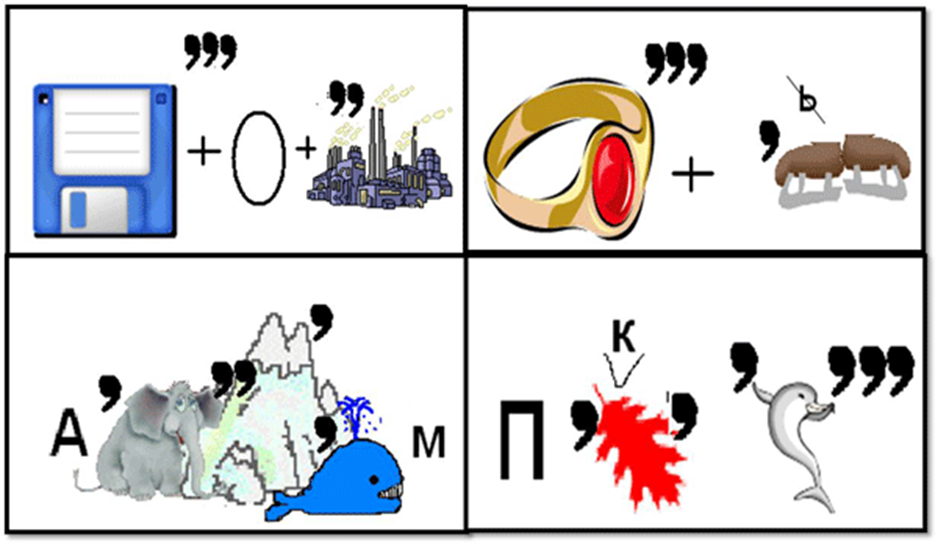 Ответы: дисковод, колонки, алгоритм, пиксель                                      Конкурс капитановРазминка:Ведущий ставит перед капитанами некий предмет и читает стихотворение. Услышав слово “три”, капитан должен успеть схватить этот предмет. Первое “ложное хватание” штрафуется предупреждением, а второе – снижением баллов.“Однажды щуку мы поймали,
распотрошили, а внутри
рыбешек мелких увидали,
и не одну, а целых... семь”.
“Когда стихи запомнить хочешь,
Их не зубри до поздней ночи.
Возьми и на ночь повтори
Разок- другой, а лучше ... десять”.
“Мечтает парень закаленный
Стать олимпийским чемпионом.
Смотри, на старте не хитри,
А жди команду: раз, два, ... марш!”
“Однажды поезд на вокзале
Мне три часа пришлось прождать ...”
(Если не успевают взять приз, его забирает ведущий).
“Ну что же вы свой приз не брали,
Когда была возможность брать”.Задание:Необходимо в течение 2-х минут записать на ватмане известные термины или понятия из области информационных технологий по алфавиту. На букву алфавита – одно слово. За каждое слово 1 балл.Конкурс «Прочти слова»Найдите слова означающие названия периферийных устройств из оставшихся букв, составьте название еще одного периферийного устройства. Команда, выполнившая задание первой, получает 2 балла.Ответы: Принтер, Трекбол, Плоттер, Джойстик, Монитор, Клавиатура, Мышь, Камера. Слово из оставшихся букв: НаушникиПодведение итогов.ЗАДАНИЯ ОТВЕТЫ Скажи мне, какой у тебя компьютер, и я скажу, кто ты. Скажи мне, кто твой друг, и я скажу, кто ты. Компьютер памятью не испортишь. Кашу маслом не испортишь. Дареному компьютеру в системный блок не заглядывают. Дареному коню в зубы не смотрят. В Сколково со своим компьютером не ездят. В Тулу со своим самоваром не ездят. Утопающий за F1 хватается. Утопающий за соломинку хватается. Бит байт бережет. Копейка рубль бережет. Вирусов бояться – в Интернет не ходить. Волков бояться – в лес не ходить. За одного хакера семь студентов дают. За одного битого семь небитых дают. Всяк Web-дизайнер свой сайт хвалит. Всяк кулик свое болото хвалит. Лучше нетбук на столе, чем ПК во сне. Лучше синица в руках, чем журавль в небеПо компьютерам встречают, по программам провожают. По одежке встречают, по уму провожаютПРИНТЕТРМКНКАРПЕОЛМАМЕЛКНАЫУАРОБИВШАШНТОТИЬРРЕТЛОАТУИКИДРКИТСЙОЖ